3 DOUBLÉER 40i40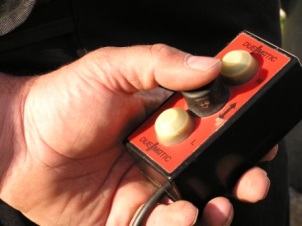 Bruges til 1.  +  2. og 3 division (kan også bruges til 4. division)        Dato:      		Division:      	Hold (klub og evt.nummer):      4 bedste skal føres i resultatfeltet og der kan max deltage 6 skytter i en skydning og i hele turneringen henvises til vedtægter HUSK at checke at I er enige om den enkeltes resultat på hver stand Og HUSK at en underskrift herunder er endelig!RESULTATGODKENDELSE: Underskrift (eget hold): 	, underskrift (modstander):	SKRIV TYDELIGT!BagduerBagduerBagduerBagduerBagduerBagduerBagduerBagduerBagduerBagduerHøjreduerHøjreduerHøjreduerHøjreduerHøjreduerHøjreduerHøjreduerHøjreduerHøjreduerHøjreduerSpidsduerSpidsduerSpidsduerSpidsduerSpidsduerSpidsduerSpidsduerSpidsduerSpidsduerSpidsduerVenstreduerVenstreduerVenstreduerVenstreduerVenstreduerVenstreduerVenstreduerVenstreduerVenstreduerVenstreduerTotalTotalNavnBagduerBagduerBagduerBagduerBagduerBagduerBagduerBagduerBagduerBagduerHøjreduerHøjreduerHøjreduerHøjreduerHøjreduerHøjreduerHøjreduerHøjreduerHøjreduerHøjreduerSpidsduerSpidsduerSpidsduerSpidsduerSpidsduerSpidsduerSpidsduerSpidsduerSpidsduerSpidsduerVenstreduerVenstreduerVenstreduerVenstreduerVenstreduerVenstreduerVenstreduerVenstreduerVenstreduerVenstreduerTræfSkudTræf:Træf:Træf:Skud:Skud:Skud:Træf:Træf:Træf:Skud:Skud:Skud:Træf:Træf:Træf:Skud:Skud:Skud:Træf:Træf:Træf:Skud:Skud:Skud:Træf:Træf:Træf:Skud:Skud:Skud:Træf:Træf:Træf:Skud:Skud:Skud:Træf:Træf:Træf:Skud:Skud:Skud:Træf:Træf:Træf:Skud:Skud:Skud:Træf:Træf:Træf:Skud:Skud:Skud:Træf:Træf:Træf:Skud:Skud:Skud:Træf:Træf:Træf:Skud:Skud:Skud:Træf:Træf:Træf:Skud:Skud:Skud:Træf:Træf:Træf:Skud:Skud:Skud:Træf:Træf:Træf:Skud:Skud:Skud:Træf:Træf:Træf:Skud:Skud:Skud:Træf:Træf:Træf:Skud:Skud:Skud:Træf:Træf:Træf:Skud:Skud:Skud:Træf:Træf:Træf:Skud:Skud:Skud:Træf:Træf:Træf:Skud:Skud:Skud:Træf:Træf:Træf:Skud:Skud:Skud:Træf:Træf:Træf:Skud:Skud:Skud:Træf:Træf:Træf:Skud:Skud:Skud:Træf:Træf:Træf:Skud:Skud:Skud:Træf:Træf:Træf:Skud:Skud:Skud: